Оценивание 12 задания (уравнение) ЕГЭ 2023.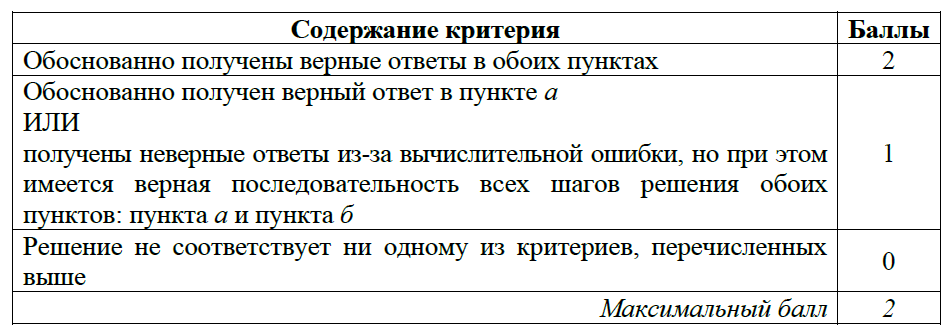 Пример 1.  а) Решите уравнение  б) Укажите корни этого уравнения, принадлежащие промежутку Ответ:     б)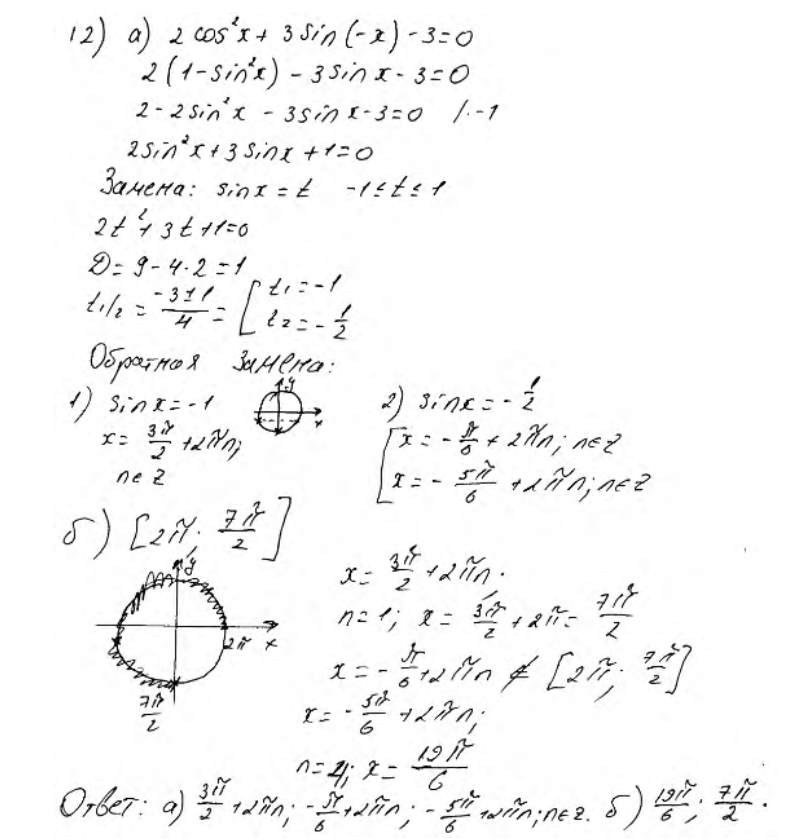 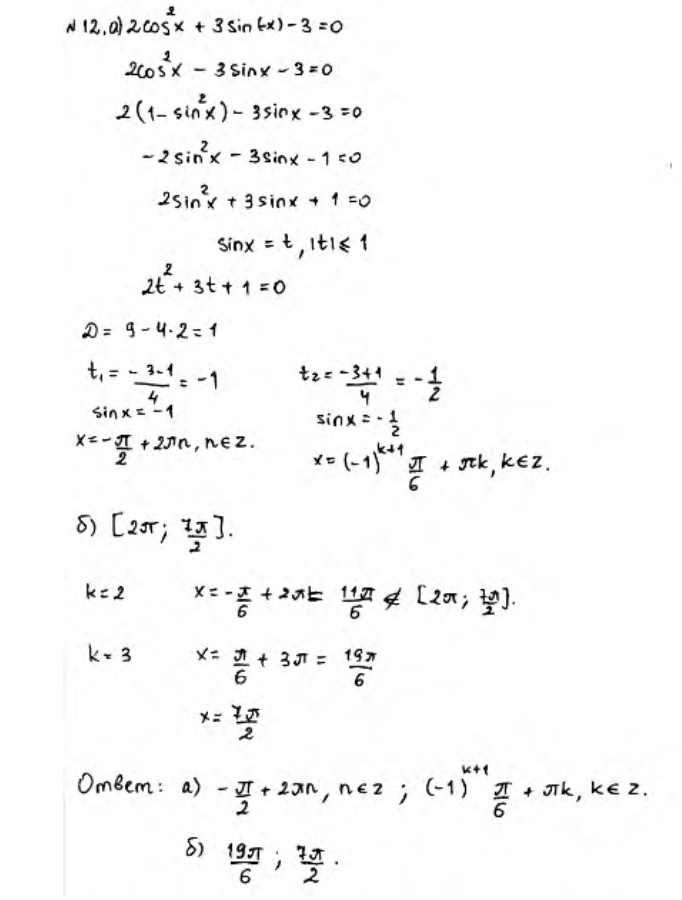 Пример 2. а) Решите уравнение  б) Укажите корни этого уравнения, принадлежащие промежутку Ответ:     б)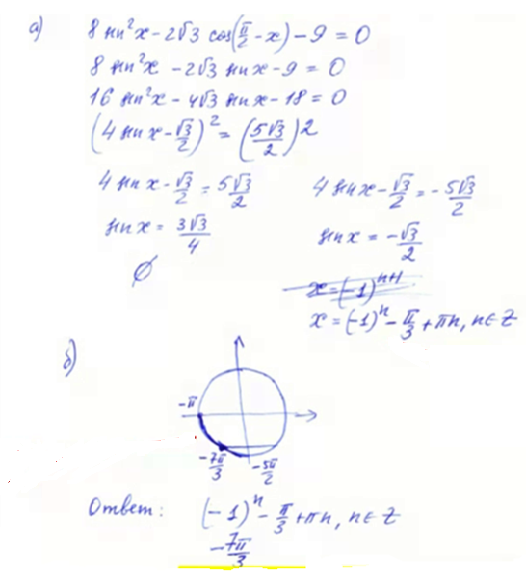 Пример 3. а) Решите уравнение  б) Укажите корни этого уравнения, принадлежащие промежутку Ответ:     б)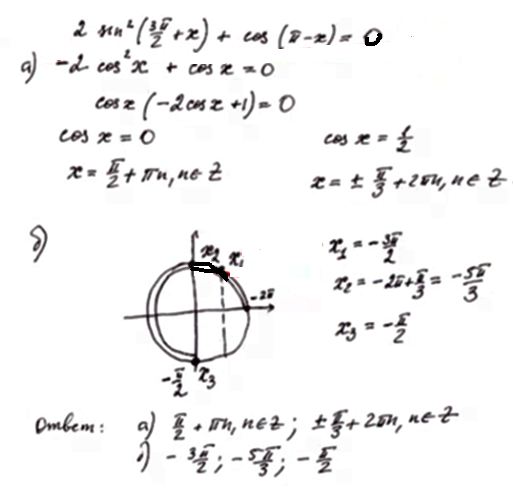 Пример 4. а) Решите уравнение  б) Укажите корни этого уравнения, принадлежащие промежутку Ответ:     б), 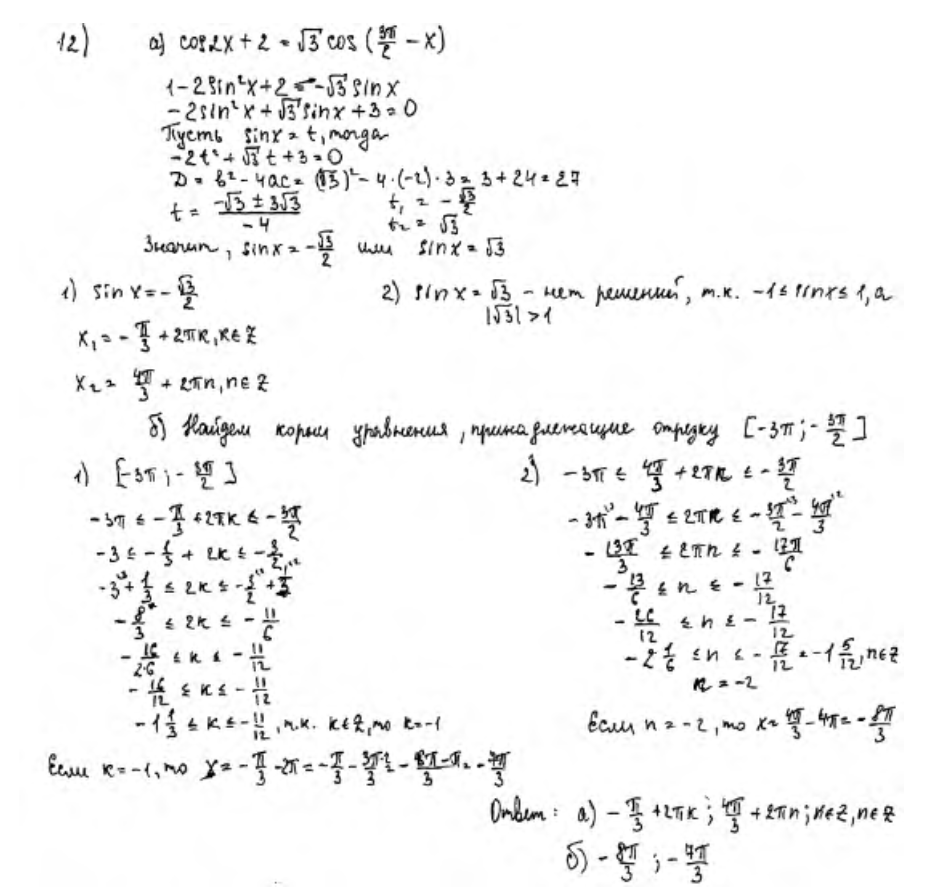 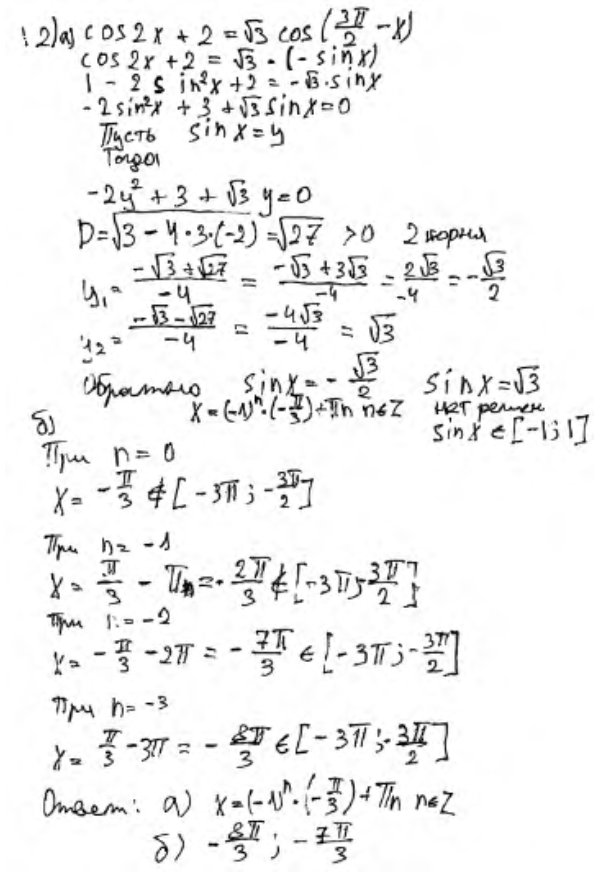 Пример 5, 6.а) Решите уравнение б) Укажите корни этого уравнения, принадлежащие промежутку Ответ:     б) 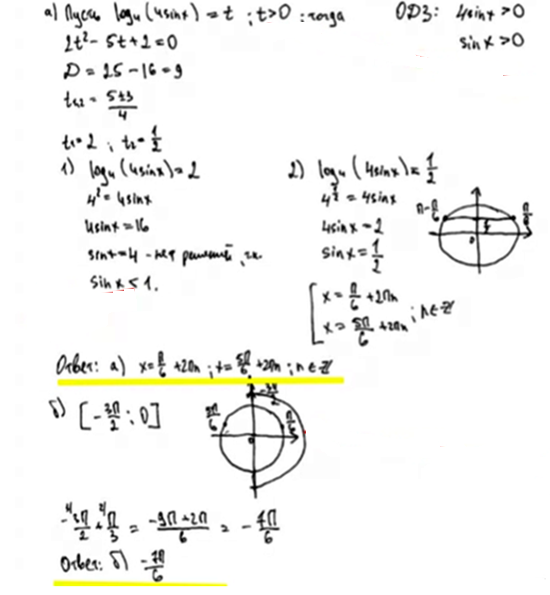 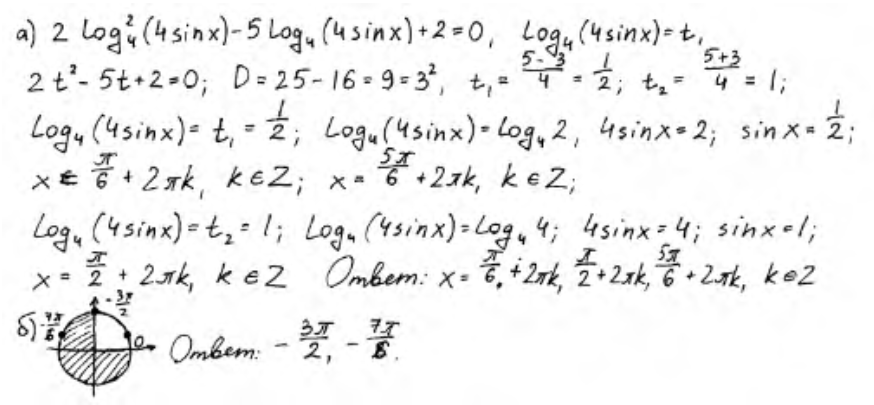 